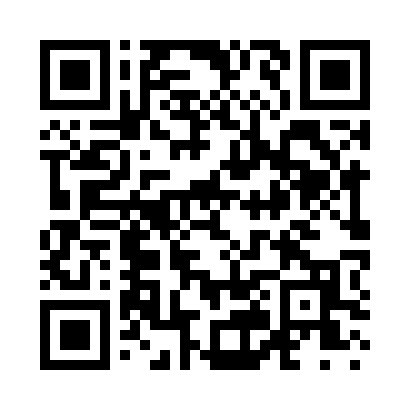 Prayer times for Farmington Hill, Pennsylvania, USAMon 1 Jul 2024 - Wed 31 Jul 2024High Latitude Method: Angle Based RulePrayer Calculation Method: Islamic Society of North AmericaAsar Calculation Method: ShafiPrayer times provided by https://www.salahtimes.comDateDayFajrSunriseDhuhrAsrMaghribIsha1Mon3:555:381:135:158:4810:312Tue3:565:381:135:168:4810:303Wed3:575:391:135:168:4810:304Thu3:575:401:145:168:4710:295Fri3:585:401:145:168:4710:296Sat3:595:411:145:168:4710:287Sun4:005:411:145:168:4610:278Mon4:015:421:145:168:4610:279Tue4:025:431:145:168:4610:2610Wed4:035:441:145:168:4510:2511Thu4:045:441:155:168:4510:2412Fri4:055:451:155:168:4410:2313Sat4:075:461:155:168:4410:2314Sun4:085:471:155:168:4310:2215Mon4:095:471:155:168:4210:2116Tue4:105:481:155:168:4210:1917Wed4:115:491:155:158:4110:1818Thu4:135:501:155:158:4010:1719Fri4:145:511:155:158:3910:1620Sat4:155:521:155:158:3910:1521Sun4:175:531:155:158:3810:1422Mon4:185:541:155:158:3710:1223Tue4:195:551:165:148:3610:1124Wed4:215:551:165:148:3510:1025Thu4:225:561:165:148:3410:0826Fri4:235:571:165:148:3310:0727Sat4:255:581:165:138:3210:0528Sun4:265:591:155:138:3110:0429Mon4:286:001:155:138:3010:0330Tue4:296:011:155:128:2910:0131Wed4:306:021:155:128:289:59